Peter Kiss           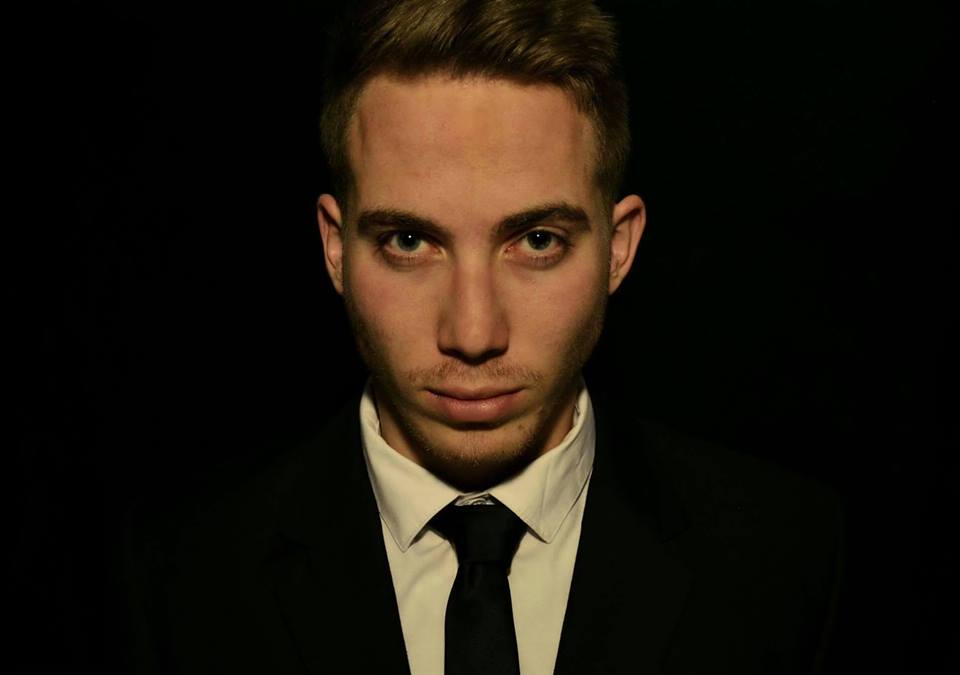 Personal informationPhone: +36 30 991 4434E-mail:  kisspeter996@gmail.comDate of birth: 24th April 1996Place of birth: BudapestNationality: hungarianEducation2003-2007 Saint Stephen Primary School, Kistarcsa2007-2015 Premontrei Secondary Grammar School, Gödöllő2015-2016 Budapest Business School, Faculty of Trade and Catering2016-         ELTE University of Budapest, Faculty of Humanities, French StudiesWork Experience2014 Host at Budapest Public Transport Company (BKK), task: informing passengers about the new vending machines2014 Telesales Assistant at Studio Moderna, Budapest, task: selling products through  telephone2015 Financial Consultant at OVB Hungary, task: financial consulting with clients, promoting financial and bank products2015 Promoter at Wellness Best Kft., task: promoting and selling wellness weekends2016- Video Analyst at FruADAtok Kft., task: analyzing sport videos according to the criteria2017 Summer: Cabin Counselor at Frost Valley YMCA Camp, Claryville, New York State, USA, task: taking care of teenager kids, educating them and organizing programs for themSkillsComputer knowledge: ECDL certification with 7 modules taken in 2012Excellent communication skillsGood teamwork abilitiesProactivityIntercultural communicationCreativityGood time managementDriving licence (category B)LanguagesEnglish: fluent C1, B2 language exam taken in May 2013French: fluent C1, B2 language exam taken in June 2015German: fluent B2, B2 language exam taken in November 2014Hungarian: native 